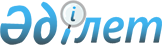 "Ветеринария саласындағы мемлекеттік көрсетілетін қызметтер регламенттерін бекіту туралы" Шығыс Қазақстан облысы әкімдігінің 2014 жылғы 14 шілдедегі № 190 қаулысына өзгерістер мен толықтырулар енгізу туралы
					
			Күшін жойған
			
			
		
					Шығыс Қазақстан облысы әкімдігінің 2014 жылғы 10 қазандағы № 268 қаулысы. Шығыс Қазақстан облысының Әділет департаментінде 2014 жылғы 22 қазанда № 3511 болып тіркелді. Күші жойылды - Шығыс Қазақстан облысы әкімдігінің 2015 жылғы 22 қыркүйектегі № 244 қаулысымен      Ескерту. Күші жойылды - Шығыс Қазақстан облысы әкімдігінің 22.09.2015 № 244 қаулысымен (алғашқы ресми жарияланған күнінен кейін күнтізбелік он күн өткен соң қолданысқа енгізіледі). 

      РҚАО-ның ескертпесі.

      Құжаттың мәтінінде түпнұсқаның пунктуациясы мен орфографиясы сақталған.

      "Мемлекеттік көрсетілетін қызметтер туралы" Қазақстан Республикасының 2013 жылғы 15 сәуірдегі Заңының 16-бабы  3-тармағына сәйкес, "Мемлекеттік көрсетілетін қызметтердің стандарттары мен регламенттерін әзірлеу жөніндегі қағиданы бекіту туралы" Қазақстан Республикасы Экономика және бюджеттік жоспарлау министрінің 2013 жылғы 14 тамыздағы  № 249 бұйрығына өзгерістер мен толықтыру енгізу туралы" Қазақстан Республикасы Экономика және бюджеттік жоспарлау министрінің 2014 жылғы 12 мамырдағы  № 133 (Нормативтік құқықтық актілерді мемлекеттік тіркеу тізілімінде тіркелген нөмірі 9432) бұйрығы негізінде Шығыс Қазақстан облысының әкімдігі ҚАУЛЫ ЕТЕДІ:

      1. "Ветеринария саласындағы мемлекеттік көрсетілетін қызметтер регламенттерін бекіту туралы" Шығыс Қазақстан облысы әкiмдiгiнiң 2014 жылғы 14 шілдедегі № 190  қаулысына (Нормативтiк құқықтық актiлердi мемлекеттiк тiркеу тiзiлiмiнде тiркелген нөмiрi 3445, 2014 жылғы 16 тамыздағы № 94 (17031) "Дидар", 2014 жылғы 18 тамыздағы № 94 (19541) "Рудный Алтай" газеттерiнде жарияланды) мынадай өзгерiстер мен толықтырулар енгiзiлсiн:

      аталған қаулымен бекітілген "Ветеринария саласындағы қызметпен айналысуға лицензия беру және қайта ресімдеу, лицензияның телнұсқаларын беру" мемлекеттік көрсетілетін қызмет  регламентінде:

       9-тармақтың үшінші бөлігі алынсын;

      мынадай мазмұндағы  10-тармақпен толықтырылсын:

      "10. Мемлекеттік қызмет көрсету процесінде рәсімдер (іс-қимылдар) реттілігінің, қызмет берушінің құрылымдық бөлімшелерінің (қызметкерлерінің) өзара іс-қимылдарының, сондай-ақ мемлекеттік қызмет көрсету процесінде ақпараттық жүйелерді қолдану тәртібінің толық сипаттамасы осы регламенттің  3 қосымшасына сәйкес мемлекеттік қызмет көрсетудің бизнес-процестерінің анықтамалығында көрсетілген. Мемлекеттік қызмет көрсетудің бизнес-процестерінің анықтамалығы "электрондық үкімет" веб-порталында және қызмет берушінің интернет-ресурсында орналастырылған.";

      осы қаулының  1-қосымшасына сәйкес 3-қосымшамен толықтырылсын;

      аталған қаулымен бекітілген "Ауыл шаруашылығы жануарларын бірдейлендіруді жүргізу" мемлекеттік көрсетілетін қызмет  регламентінде:

       8-тармақтың екінші бөлігі мынадай редакцияда жазылсын:

      "Рәсімдердің (іс-қимылдардың) реттілігін сипаттау осы регламенттің  1-қосымшасына сәйкес блок-схемада көрсетілген.";

       8-тармақтың үшінші бөлігі алынсын;

      мынадай мазмұндағы  9-тармақпен толықтырылсын:

      "9. Мемлекеттік қызмет көрсету процесінде рәсімдер (іс-қимылдар) реттілігінің, қызмет берушінің құрылымдық бөлімшелерінің (қызметкерлерінің) өзара іс-қимылдарының толық сипаттамасы осы регламенттің  2 қосымшасына сәйкес мемлекеттік қызмет көрсетудің бизнес-процестерінің анықтамалығында көрсетілген. Мемлекеттік қызмет көрсетудің бизнес-процестерінің анықтамалығы "электрондық үкімет" веб-порталында және қызмет берушінің интернет-ресурсында орналастырылған.";

       қосымшаның жоғарғы оң жақ бұрышындағы мәтін мынадай редакцияда жазылсын:

      "Ауыл шаруашылығы жануарларын бірдейлендіруді жүргізу" мемлекеттік көрсетілетін қызмет регламентіне 1-қосымша";

      осы қаулының  2-қосымшасына сәйкес  2-қосымшамен толықтырылсын;

      аталған қаулымен бекітілген "Ветеринариялық анықтама беру" мемлекеттік көрсетілетін қызмет  регламентінде

       8-тармақтың екінші бөлігі мынадай редакцияда жазылсын:

      "Рәсімдердің (іс-қимылдардың) реттілігін сипаттау осы регламенттің  1-қосымшасына сәйкес блок-схемада көрсетілген.";

       8-тармақтың үшінші бөлігі алынсын;

      мынадай мазмұндағы  9-тармақпен толықтырылсын:

      "9. Мемлекеттік қызмет көрсету процесінде рәсімдер (іс-қимылдар) реттілігінің, қызмет берушінің құрылымдық бөлімшелерінің (қызметкерлерінің) өзара іс-қимылдарының толық сипаттамасы осы регламенттің  2 қосымшасына сәйкес мемлекеттік қызмет көрсетудің бизнес-процестерінің анықтамалығында көрсетілген. Мемлекеттік қызмет көрсетудің бизнес-процестерінің анықтамалығы "электрондық үкімет" веб-порталында және қызмет берушінің интернет-ресурсында орналастырылған.";

       қосымшаның жоғарғы оң жақ бұрышындағы мәтін мынадай редакцияда жазылсын:

      "Ветеринариялық анықтама беру" мемлекеттік көрсетілетін қызмет регламентіне 1-қосымша";

      осы қаулының  3-қосымшасына сәйкес  2-қосымшамен толықтырылсын.

      2. Осы қаулы алғашқы ресми жарияланған күнінен кейін күнтізбелік он күн өткен соң қолданысқа енгізіледі.

      

 "Ветеринария саласындағы қызметпен айналысуға лицензия беру және қайта ресімдеу, лицензияның телнұсқаларын беру" мемлекеттік қызмет көрсету бизнес-процестерінің анықтамалығы
1. Қызмет беруші арқылы мемлекеттік қызмет көрсету кезінде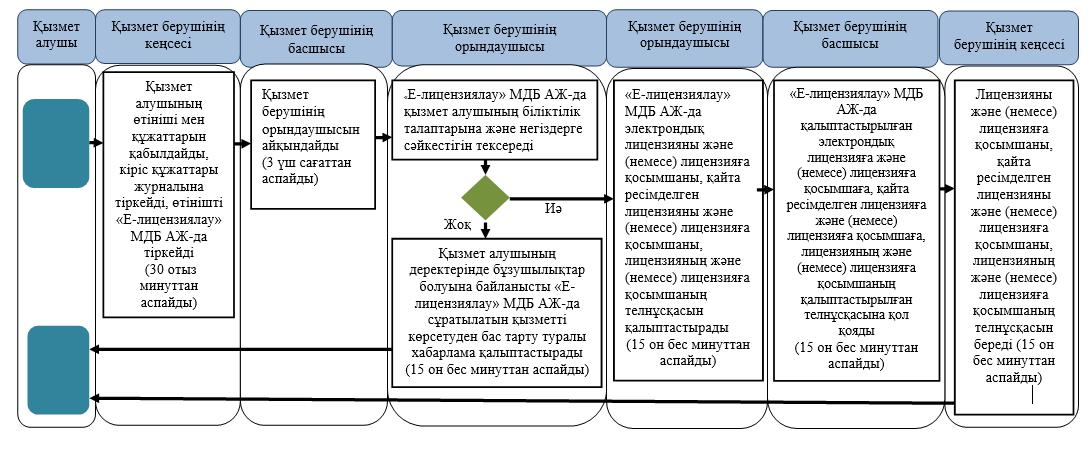  2. Портал арқылы мемлекеттік қызмет көрсету кезінде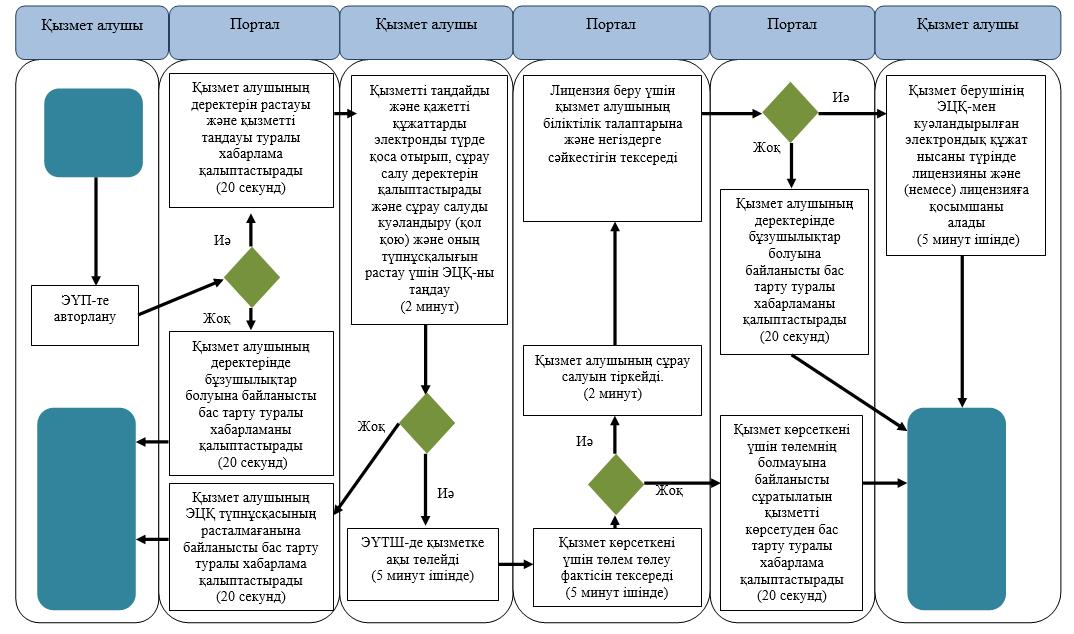  Шартты белгілер: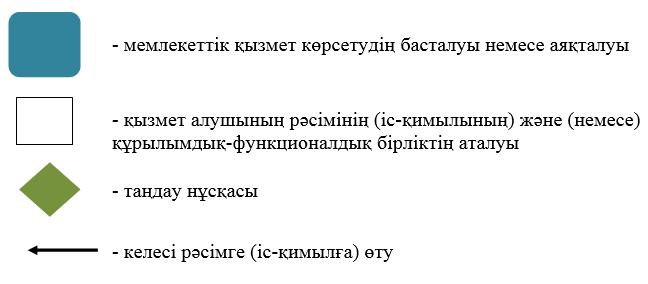  Шығыс Қазақстан облысы әкімдігінің "Ауыл шаруашылығы жануарларын бірдейлендіруді жүргізу" мемлекеттік қызмет көрсету бизнес-процестерінің анықтамалығы
Қызмет беруші арқылы мемлекеттік қызметті көрсету кезінде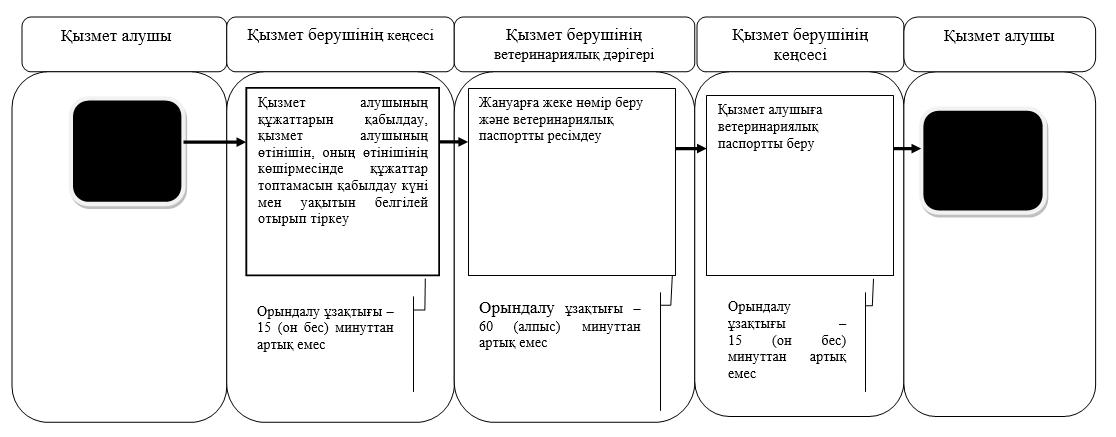  Шартты белгілер: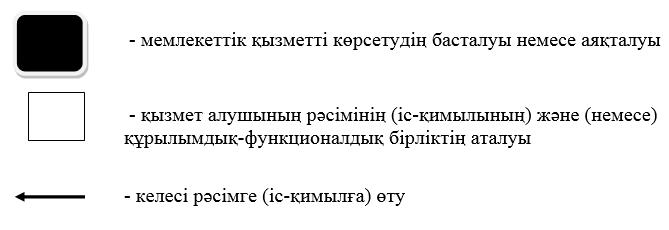  "Ветеринариялық анықтама беру" мемлекеттік қызмет көрсету бизнес-процестерінің анықтамалығы
Қызмет беруші арқылы мемлекеттік қызметті көрсету кезінде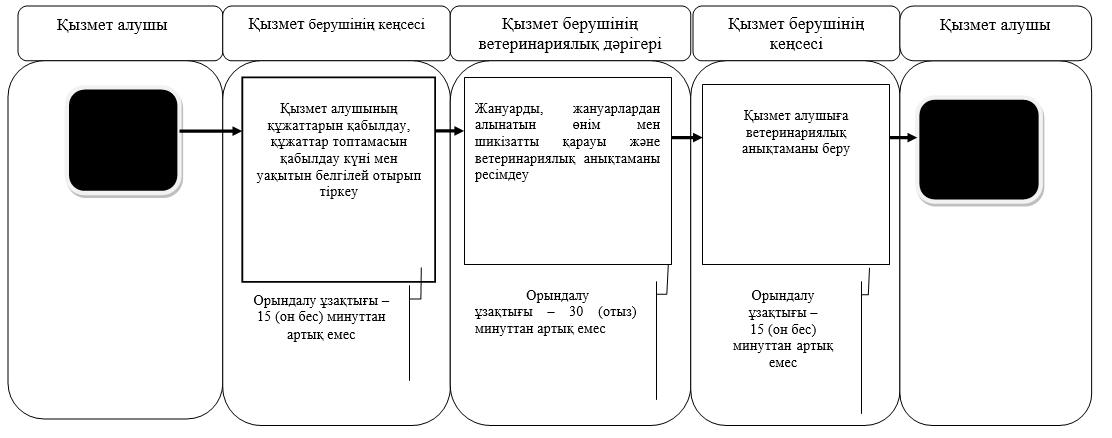  Шартты белгілер: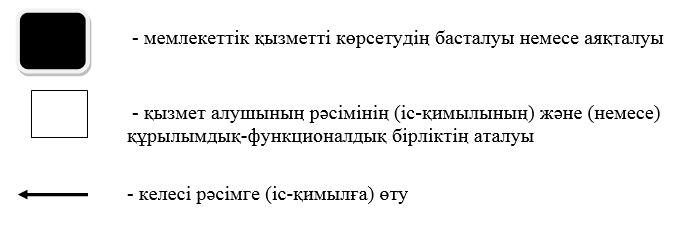 
					© 2012. Қазақстан Республикасы Әділет министрлігінің «Қазақстан Республикасының Заңнама және құқықтық ақпарат институты» ШЖҚ РМК
				Облыс әкімінің

міндетін атқарушы

Е. Көшербаев

